№п/п№п/пФ.И.О. педагогаФ.И.О. педагогаНазвание программыНазвание программыНазвание программыСрок реализацииВозраст детейКраткая характеристика программыКраткая характеристика программыТехническая направленностьТехническая направленностьТехническая направленностьТехническая направленностьТехническая направленностьТехническая направленностьТехническая направленностьТехническая направленностьТехническая направленностьТехническая направленностьТехническая направленность11Вячина Алевтина Николаевна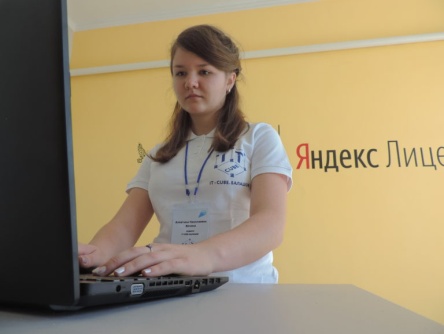 Вячина Алевтина НиколаевнаПроект «Яндекс.Лицей»Проект «Яндекс.Лицей»Проект «Яндекс.Лицей»28-9 классЯндекс.Лицей знакомит учеников с профессией программиста и даёт системные знания в этой области. По окончании полного курса обучения школьники будут иметь навыки, достаточные для работы младшим разработчиком или стажёром. Учебная программа рассчитана на два года. На занятиях ребята знакомятся с теорией и осваивают технологии на практике. Обучение в Яндекс.Лицее БЕСПЛАТНОЕ. С программированием школьники знакомятся на примере Python — этот язык несложно освоить, к тому же он позволяет решать множество задач.Узнать подробнее о программе: https://yandexlyceum.ruЯндекс.Лицей знакомит учеников с профессией программиста и даёт системные знания в этой области. По окончании полного курса обучения школьники будут иметь навыки, достаточные для работы младшим разработчиком или стажёром. Учебная программа рассчитана на два года. На занятиях ребята знакомятся с теорией и осваивают технологии на практике. Обучение в Яндекс.Лицее БЕСПЛАТНОЕ. С программированием школьники знакомятся на примере Python — этот язык несложно освоить, к тому же он позволяет решать множество задач.Узнать подробнее о программе: https://yandexlyceum.ru22Вячина Алевтина НиколаевнаВячина Алевтина Николаевна«Программирование на Python»«Программирование на Python»«Программирование на Python»111-16Стартовый уровень, техническая направленность.Форма обучения: очная.Объем и срок освоения программы: 1 год, 144 часа.Режим: 2 раза в неделю по 2 часа.В ИТОГЕ программа «Учимся программировать на языке Python» поможет:-сформировать представление об основных элементах программирования;-познакомиться с синтаксисом языка программирования Python;-сформировать навыки работы в интегрированной среде разработки на языке Python;-приобрести навыки разработки эффективных алгоритмов и программ на основе изучения языка программирования Python.Стартовый уровень, техническая направленность.Форма обучения: очная.Объем и срок освоения программы: 1 год, 144 часа.Режим: 2 раза в неделю по 2 часа.В ИТОГЕ программа «Учимся программировать на языке Python» поможет:-сформировать представление об основных элементах программирования;-познакомиться с синтаксисом языка программирования Python;-сформировать навыки работы в интегрированной среде разработки на языке Python;-приобрести навыки разработки эффективных алгоритмов и программ на основе изучения языка программирования Python.